For Immediate ReleaseNavy Federal Ranks Highest Ever on Computerworld’s Best Places to Work in IT List, Remains the Only Credit UnionVIENNA, Va. (July 12, 2021) – Navy Federal Credit Union ranks No. 7 among large organizations on IDG's Insider Pro and Computerworld 2021 Best Places to Work in IT list. Remaining the only credit union on the list, this year marks Navy Federal’s highest ever spot in the top 10 and seventh consecutive year to be recognized."Given what our team members have been through over the past year, this makes our ranking extra special,” said Tony Gallardy, Navy Federal’s Chief Information Officer. “When we had to shift the majority of our workforce to working from home, our Information Services Department (ISD) and each of our business areas rallied together to make sure every team member had the technology they needed to safely do their job and continue to provide exceptional service to our members.”In pre-pandemic times, Navy Federal’s workforce of more than 20,000 team members served military servicemembers and their families through the credit union’s 24/7 operations campuses and network of more than 346 branches worldwide. When COVID-19 hit, the credit union’s focus on member service remained the same but team members’ home base shifted. In just two weeks, the ISD team moved most of its workforce to teleworking. This all happened while the credit union was also amid a 5-year transformation strategy focused on evolving member-centric and employee-powered principles while remaining scalable and flexible with technology.“We've seen such progress with our digital transformation this year,” said Gallardy. “The pandemic put pressure on us all, but our team’s efforts have been so agile and flexible through many unexpected challenges along the way--their adaptability is what has always gotten the job done.”Computerworld, in partnership with IDG’s Insider Pro, compiles its Best Places to Work in IT list based on a comprehensive questionnaire of company offerings such as benefits, career development opportunity, training options and employee retention. IT professionals within the competing organizations are surveyed and their responses come into play heavily when determining the rankings.“Despite the overwhelming obstacles the pandemic has created for many businesses, IT has managed to thrive and in fact, become more essential in the workplace. Attracting and retaining top IT talent to research, deploy and maintain technology has never been more critical,” said Kate Hoy, editor of IDG’s Insider Pro. “Companies that have earned a spot on the Insider Pro and Computerworld 2021 Best Places to Work in IT list have been able to foster nimble and flexible work environments – while continuing to keep competitive compensation and benefits steady. Additionally, they foster a spirit of diversity, social responsibility, training and innovation.”Navy Federal’s team is growing. Career opportunities are available remotely and at various campus locations, including Winchester, VA, Pensacola, FL, and its headquarters in Vienna, VA. For information on jobs at Navy Federal, visit the careers page.About Navy Federal Credit Union: Established in 1933 with only seven members, Navy Federal now has the distinct honor of serving over 10 million members globally and is the world’s largest credit union. As a member-owned and not-for-profit organization, Navy Federal always puts the financial needs of its members first. Membership is open to all branches of the armed forces and their families. Dedicated to its mission of service, Navy Federal employs a workforce of over 23,000 and has a global network of 346 branches. For more information about Navy Federal Credit Union, visit navyfederal.org. Federally insured by NCUA. Equal Opportunity Employer.About Computerworld: Computerworld is the leading technology media brand empowering enterprise users and their managers, helping them create business advantage by skillfully exploiting today's abundantly powerful web, mobile, and desktop applications. Computerworld also offers guidance to IT managers tasked with optimizing client systems—and helps businesses revolutionize the customer and employee experience with new collaboration platforms. Computerworld's award-winning website (www.computerworld.com), strategic marketing solutions and research forms the hub of the world's largest global IT media network and provides opportunities for IT vendors to engage this audience. Computerworld is published by IDG Communications, Inc. Company information is available www.idg.com.###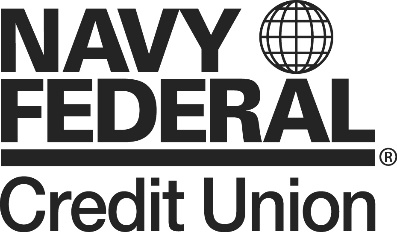 Media Contact: Madison RaffertyCorporate Communications (703) 206-4909Madison_N_Rafferty@navyfederal.org